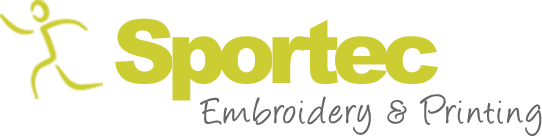 PLEASE RETURN THIS FORM TO THE SHOP OR ORDER ONLINEYnysfach Primary SchoolUniform Order FormName: ……………………………………………………………………………………………………………..Contact Number: ……………………………………………………………………….........................Once embroidered/printed, uniform is non-refundable.Customer Signature:..................................................GarmentSizes(Please circle required size)QtyPriceTotalOfficialSky Polo ShirtWith School BadgeAge: 3-4, 5-6,   7-8,9-10, 11-12, 13£8.00Small, Medium£10.00Navy SweatshirtWith School BadgeAge: 3-4,    5-6,	7-8,9-10,   11-12£11.00XS, Small, Med£13.00Navy Cardiganwith School BadgeAge: 3-4, 5-6, 7-8,9-10,   11-12,£12.50XS, Small, Med£16.50EMBROIDERY: NAME on chest – Optional£3.00EMBROIDERY: INITALS on chest – Optional (up to 3 letters)£2.50TOTAL£